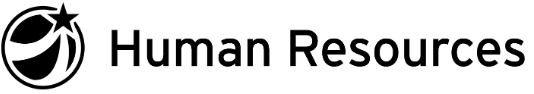 New in Position Review 2/2018INSTRUCTIONS:  Use this form to provide feedback to an employee who has transferred to a new position within UT.  The purpose is to provide an opportunity to reiterate department goals and position expectations as well as to assess performance.  It is your responsibility to notify an employee when their performance is below acceptable standards.Check One:	45-Day Review	 90-Day Review	 135-Day Review	 		__ _____________________ _____ 							Employee Name					    	TitleDepartment							_____ _______________________________________							Reviewed by						Date of ReviewNew in position transfer date within UT:  									Employee will complete 180 days in new position on: 							Evaluate the employee's progress to date:Employee is making satisfactory progress		Employee is not making satisfactory progress	Consider all position expectations. If the employee is making satisfactory progress, use space below to make recommendations for aiding the employee in continuing his/her progress on the job. If the employee is not making satisfactory progress, indicate nature of problem, any previous dates of counseling, and any remedial action taken.  Attach additional sheets for comments if necessary. ______________________________ 	____________	______________________________ 			 Supervisor Signature			Date		Employee Signature			Date Printed Name and Title					Printed Name and Title	RETAIN ORIGINAL IN THE EMPLOYEE FILE